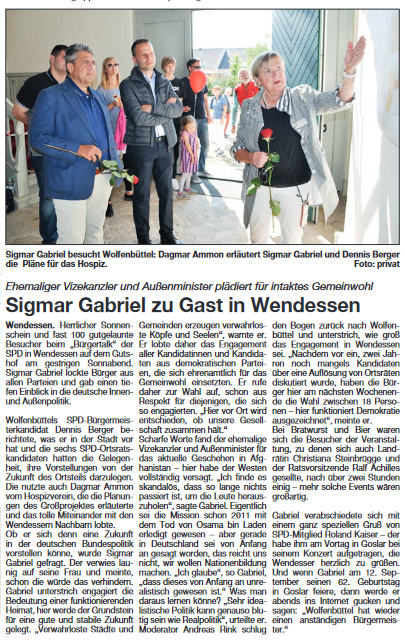  Schaufenster Wolfenbüttel, 05.09.2021